様式第１３号（第６条関係）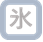 　　　年　　　月　　　日東京都知事　殿	事業主の所在地	事業主の名称	代表者役職・氏名東京都就職氷河期世代リスタート支援助成金専門家委託実施報告書東京都就職氷河期世代リスタート支援助成金交付要綱第６条に定める専門家委託について、以下のとおり実施したことを報告します。【以下、専門家による記載欄】上記のとおり、専門家として委託された内容を実施しました。法人名又は屋号：　専門家氏名（自署）：　　　　　　　　　　　　　　　　　　　　※専門家の資格を証明する証書の写し（氏名、登録番号、有効期限等がわかるもの）を添付してください。※専門家が在籍する法人等と委託契約を行う場合は、当該専門家が当該法人等に在籍していることを証する書類の写しを添付してください。専門家委託契約日令和　　　　　年　　　　月　　　　日　専門家委託契約日※本助成金の交付決定日以降に締結したものが加算の対象となります。※委託業務内容がわかる契約書又は発注書等を添付してください。専門家委託に係る費用専門家委託内容に係る金額（税抜き）　　　　　　　　　　　　　　　　円※請求書および口座振込の控え等支払いを確認できるものを添付してください。実施日（期間）実施内容※実施した受託業務の内容を詳細に記載してください。１．指導育成計画書（様式第６号　別紙１）の作成の助言等実施内容※実施した受託業務の内容を詳細に記載してください。２．メンター選任・指導報告書（様式第６号　別紙２）の作成の助言等実施内容※実施した受託業務の内容を詳細に記載してください。３．研修実施報告書（様式第６号　別紙３）の作成の助言等